PROPRIETA’ DELL’ATTRITOIn classe abbiamo discusso dell’attrito radente: per prima cosa abbiamo cercato di comprendere da quali grandezze dipendeva.Per quanto riguarda l’attrito dinamico (FD): esso si applica su di un corpo appoggiato su di una superficie che scorre su di essa. Di conseguenza, FD può dipendere da almeno tre fattori: l’area di appoggio, la velocità con cui il corpo scorre sulla superficie di appoggio e la forza con cui il corpo preme sulla superficie (F).Relazione fra FD, Fs,max e FAbbiamo detto che l’attrito dinamico dipende quasi esclusivamente dalla forza premente mentre dipende molto poco dall’area di appoggio e dalla velocità di scorrimento. In classe ci siamo posti una domanda: qual è la relazione che lega FD a F? Con alcuni esperimenti abbiamo visto che, con buona precisione, si ha:FD  F 		  			(1a)FD = DF		 	 		(1b)con D la costante di proporzionalità fra FD e F (definizione geometrica). Il valore di D dipende solo dalle due superfici a contatto: una Tabella con i valori di D per le varie coppie di superfici a contatto è presente negli appunti “FORZE DI ATTRITO”.Stessa cosa per l’attrito statico: esso praticamente dipende solo dalla forza premente mentre cambia moto poco al cambiare della superficie di contatto. Anche per Fs,max vale la legge di proporzionalità:Fs,max  F		 			(2a)Fs,max = sF		 		(2b)con s la costante di proporzionalità fra Fs,max e F (definizione geometrica). Così come per D, anche il valore di s dipende solo dalle due superfici a contatto: una Tabella con i valori di s per le varie coppie di superfici a contatto è presente negli appunti “FORZE DI ATTRITO”.PROBLEMI CON L’ATTRITOLa scatola trascinata: una scatola di dimensioni 0,18mx24cmx12mm possiede un peso specifico Ps=36N/dm3. Essa viene fatta scorrere su di una superficie con velocità V0: la superficie le applica un attrito dinamico FD=2,3N. Trova il valore del coefficiente D. [D=0,123 = 12,3%]Rispondi a questa domanda: di’ a parole tue cosa significa che “D=12,3%”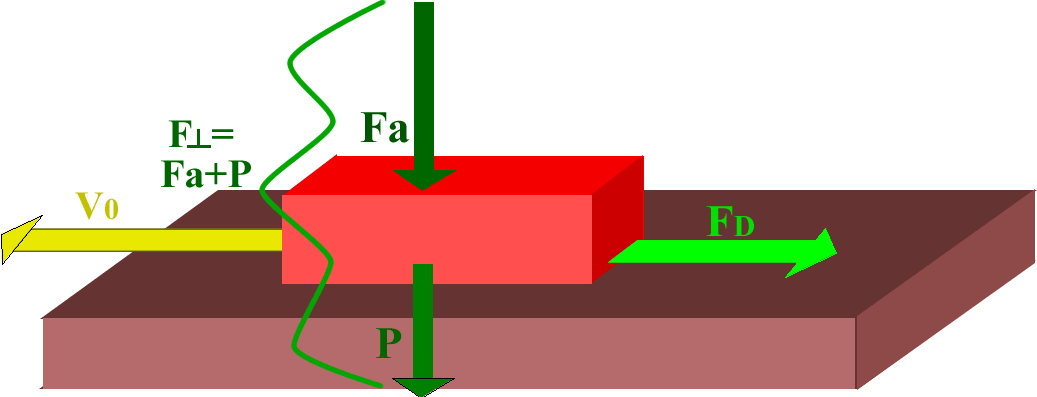 La scatola premuta: sulla scatola del Problema2 premi dall’alto con una forza di valore Fa = 20N (vedi figura1). Come cambia il valore di FD? [FD=4,755N]Quel cono del soprammobile: Un soprammobile a forma di cono, di raggio R=5cm, altezza=70mm e densità D=2,4kg/dm3 viene fatto scorrere su di un tavolo: la forza di attrito dinamico FD=0,9N. Un secondo soprammobile composto dello stesso materiale del primo ma di volume 0,7 litri viene spinto sullo stesso tavolo. Quanta forza di attrito dinamico riceve?[hint: per il volume del cono guarda su internet! ; FD=3,44N]La molla trascinante: Io voglio trascinare il secondo soprammobile di cui sopra con una molla: la costante di elasticità della molla è K=2N/cm. Di quanto si allunga la molla durante il trascinamento? [L=1,72cm]Come cambia la risposta della domanda 5) se volessi spostare il cono più velocemente? E se volessi spostarlo più lentamente? [FD rimane pratocamente lo stesso di quello del Problema6] SOLUZIONID=FD/F. Nel nostro caso F=Peso. Sappiamo che Peso=PsVolume. Calcola il Volume, poi il Peso ed infine D.Significa che FD risulta uguale al 12,3% della forza prementeAdesso le forze che premono sul piano sono due: il peso P e la forza Fa, cosicché la forza che complessivamente preme sul piano è F= P+Fa.Il peso P lo trovi dai dati del Problema2: P=18,66N  F = 18,66N + 20N = 38,66NFD = 0,123F = 4,755N   Alternativamente, posso usare la proporzione usando i dati del problema 2): 18,66N : 2,3: = 38,66N : FD  FD = 4,755NDevo trovare il coef. D conoscendo il peso del cono (Pc). Pc = Massa(kg)9,8N/kg ;Massa = VolumeDensità. Volume = 0,1832dm3  Massa=0,1832dm32,4kg/dm3=0,440kg  Pc=0,440kg9,8N/kg = 4,312N.A questo punto calcolo D=FD/F=0,9N/4,312N = 0,209.Il secondo soprammobile possiede un volume di 0,7 litri = 0,7dm3  Massa=1,68Kg  Peso=16,464N  FD=0,20916,464N = 3,44N   Altrimenti, posso usare le proporzioni: 4,312N : 0,9N = 16,464N : X  X=3,44N L’equazione della forza di una molla è Fmolla = KL, con L l’allungamento della molla. Poiché la molla deve esercitare una forza FD=3,44N, essa si allunga di 3,44N/(2N/cm) = 1,72cmPoiché FD non dipende dalla velocità o vi dipende molto poco….